Publicado en Cádiz el 30/04/2024 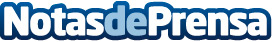 Conil de la Frontera es la ciudad gastronómica de España en 2024Camping Roche se hace eco de la información aportada por La Razón sobre el nombramiento de Conil de la Frontera como ciudad gastronómica en 2024Datos de contacto:Camping RocheCamping Roche956 442 216Nota de prensa publicada en: https://www.notasdeprensa.es/conil-de-la-frontera-es-la-ciudad-gastronomica Categorias: Gastronomía Viaje Andalucia Turismo http://www.notasdeprensa.es